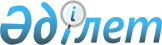 Об утверждении Правил прохождения обучения по программе подготовки медиаторовПостановление Правительства Республики Казахстан от 3 июля 2011 года № 770.
      В целях реализации пункта 4 статьи 9 Закона Республики Казахстан от 28 января 2011 года "О медиации" Правительство Республики Казахстан ПОСТАНОВЛЯЕТ:
      1. Утвердить прилагаемые Правила прохождения обучения по программе подготовки медиаторов.
      2. Настоящее постановление подлежит официальному опубликованию и вводится в действие с 8 июля 2011 года. Правила прохождения обучения по программе подготовки медиаторов
      1. Настоящие Правила прохождения обучения по программе подготовки медиаторов (далее - Правила) разработаны в соответствии с пунктом 4 статьи 9 Закона Республики Казахстан от 28 января 2011 года "О медиации" (далее - Закон) и предназначены для подготовки профессиональных медиаторов в сфере урегулирования споров (конфликтов), возникающих из гражданских, трудовых, семейных и иных правоотношений с участием физических и (или) юридических лиц, а также рассматриваемые в ходе уголовного судопроизводства по делам о преступлениях небольшой и средней тяжести и с выдачей соответствующих сертификатов.
      2. Правила предусматривают необходимый минимум знаний для получения статуса профессионального медиатора, повышения квалификации медиатора и преподавания медиации. 
      3. Правила служат основой для разработки и утверждения организациями, осуществляющими в соответствии с Законом профессиональную подготовку и повышение квалификации медиаторов (далее - Организация медиаторов) специализированных учебных программ по профессиональной подготовке и повышению квалификации медиаторов.
      4. Подготовка профессиональных медиаторов осуществляется по утвержденным Организациями медиаторов программам, разработанным в соответствии с требованиями настоящих Правил.
      5. Целью обучения по программе подготовки медиаторов является получение слушателями знаний, умений, приобретение навыков, необходимых для ведения деятельности в качестве медиатора на профессиональной основе, преподавания медиации и повышения квалификации.
      6. Обучения по программе подготовки профессиональных медиаторов осуществляется по очной форме.
      7. Контингент слушателей по программе подготовки медиаторов составляют специалисты с высшим образованием. Лица, не достигшие возраста двадцати пяти лет, могут пройти обучение с получением статуса профессионального медиатора, однако право осуществлять деятельность медиатора на профессиональной основе они получают после достижения двадцати пяти лет.
      8. Программа подготовки медиаторов состоит из учебных программ "Общий курс медиации", "Специализированный курс медиации" и "Курс подготовки тренеров медиаторов" (тренинг для тренеров).
      9. "Общий курс медиации" предназначен для подготовки всех желающих стать профессиональным медиатором, соответствующих требованиям статьи 9 Закона, и должен быть в объеме не менее 48 часов. До начала обучения лицом должны быть представлены в Организацию медиаторов следующие документы:
      1) копия диплома о высшем образовании (нотариально засвидетельствованную копию в случае непредставления оригинала диплома для сверки);
      2) копия удостоверения личности или паспорта гражданина Республики Казахстан;
      3) медицинские справки из наркологического и психиатрического диспансеров, выданные по местожительству лица не ранее, чем за месяц до их представления в Организацию медиаторов;
      4) справку об отсутствии судимости, выданную по местожительству лица не ранее, чем за месяц до ее представления в Организацию медиаторов, с указанием сведений по всей республике.
      Лица, получившие сертификат по учебной программе "Общий курс медиации" вправе вести практическую деятельность в качестве медиатора на профессиональной основе без права преподавания медиации.
      10. "Специализированный курс медиации" предназначен для лиц прошедших "Общий курс медиации". "Специализированный курс медиации" предназначен для подготовки профессионального медиатора по конкретной специализации и должен быть в объеме не менее 50 часов. Лица, получившие сертификат по учебной программе "Специализированный курс медиации", ведут практическую деятельность в качестве медиатора на профессиональной основе, в том числе с конкретной специализацией, без права преподавания медиации.
      11. "Курс подготовки тренеров медиаторов" предназначен для подготовки профессионального медиатора желающего проводить обучение по медиации и должен быть в объеме не менее 32 часов. При этом профессиональный медиатор должен иметь сертификаты по учебным программам "Общий курс медиации" и "Специализированный курс медиации".
      12. Содержание учебных программ представлено примерным учебным планом по каждой образовательной программе и темами согласно приложениям 1, 2 и 3.
      13. Программа обучения медиаторов предусматривает теоретическую часть (чтение лекций), проведение практических занятий, тренингов, деловых игр. В связи с практической направленностью обучения медиаторов объем лекционных занятий не может превышать 40 процентов общего объема занятий.
      14. Каждая из трех учебных программ по подготовке медиаторов завершается итоговой аттестацией и выдачей сертификата, по форме согласно приложению 4. Указанный документ заверяется печатью Организации медиаторов проводившей обучение.
      15. Итоговая аттестация включает в себя два уровня проверки знаний и навыков медиатора: теоретические знания проверяются на экзамене в форме собеседования или тестирования; практические навыки проверяются и оцениваются по результатам имитационной медиации, проводится экзаменационной комиссией, состав которой определяется руководителем организации, проводящей обучение. При этом экзаменационная комиссия состоит из трех членов - двух представителей Организации медиаторов и одного представителя другой Организации медиаторов.
      16. Результаты итоговой аттестации оформляются протоколом, подписываемым членами комиссии и доводятся до сведения слушателей.
      17. Учебная группа формируется численностью не более 15 человек.
      18. Слушатели в период занятий обеспечиваются учебно-методическим материалом на бумажных (электронных) носителях.
      19. Лицо, получившее статус медиатора за рубежом и желающее осуществлять деятельность медиатора в Республике Казахстан на профессиональной основе, освобождается от обязанности прохождения подготовки по учебным программам "Общий курс медиации" и "Специализированный курс медиации", но подлежит аттестации в Организации медиаторов, по утвержденным учебным программам по профессиональной подготовке и повышению квалификации медиаторов с выдачей соответствующего сертификата.  Примерный учебный план по программе "Общий курс медиации"  Примерный учебный план по программе "Специализированный
курс медиации"  Примерный учебный план по программе
"Курс подготовки тренеров медиаторов"
					© 2012. РГП на ПХВ «Институт законодательства и правовой информации Республики Казахстан» Министерства юстиции Республики Казахстан
				
Премьер-Министр
Республики Казахстан
К. МасимовУтверждены
постановлением Правительства
Республики Казахстан
от 3 июля 2011 года № 770Приложение 1
к постановлению Правительства
Республики Казахстан
от 3 июля 2011 года № 770 
№
п/п
Наименование темы
Всего
часов
В том числе
В том числе
№
п/п
Наименование темы
Всего
часов
Лекции
Практические
занятия
1.
Понятие и виды альтернативного
разрешения споров
2
2
2.
Понятие медиации
2
2
3.
Законодательство Республики Казахстан
по медиации
1
1
4.
Основные принципы медиации
2
2
5.
Инструменты медиации
6
2
4
6.
Восприятие и коммуникация в медиации
8
4
4
7.
Медиатор и процедура медиации
2
2
8.
Правила проведения процедуры медиации
2
2
9.
Результат процедуры медиации
1
1
10.
Информация в медиации
1
1
11.
Работа с интересами сторон
6
2
4
12.
Особенности переговорного процесса в
медиации
4
2
2
13.
Привлечение представителей сторон,
экспертов и других лиц к участию в
процедуре медиации
1
1
14.
Понятие и классификации конфликтов
2
2
15.
Работа с возражениями в медиации
2
1
1
16.
Продвижение медиации и этические
нормы в медиации
2
1
1
17.
Зарубежный опыт медиации
2
2
18.
Итоговый контроль
2
2
работа с
практическим
заданием,
тестирование
19.
ИТОГО
48
30
18Приложение 2
к постановлению Правительства
Республики Казахстан
от 3 июля 2011 года № 770 
№
п/п
Наименование темы
Всего
часов
В том числе
В том числе
№
п/п
Наименование темы
Всего
часов
Лекции
Практические
занятия
1.
Особенности разрешения споров
возникающих из гражданских
правоотношений
5
2
3
2.
Особенности разрешения споров
возникающих из трудовых
правоотношений
5
2
3
3.
Особенности разрешения споров
возникающих из семейных
правоотношений
6
2
4
4.
Особенности разрешения споров
(конфликтов) по делам
несовершеннолетних
5
2
3
5.
Особенности разрешения конфликтов по
уголовным делам
6
2
4
6.
Особенности разрешения корпоративных
споров
5
2
3
7.
Применение медиации в сфере защиты
окружающей среды
5
2
3
8.
Социальная медиация. Применение
медиации в соседских спорах
5
2
3
9.
Межэтнические особенности и медиация
5
2
3
10.
Итоговый контроль
3
3
работа с
практическим
заданием,
тестирование
11.
ИТОГО
50
18
32Приложение 3
к постановлению Правительства
Республики Казахстан
от 3 июля 2011 года № 770 
№
п/п
Наименование темы
Всего
часов
В том числе
В том числе
№
п/п
Наименование темы
Всего
часов
Лекции
Практические
занятия
1.
Основы обучения медиации
7
3
4
2.
Работа с группой при обучении
медиации
7
3
4
3.
Игровое взаимодействие при обучении
медиации
7
3
4
4.
Индивидуальная работа тренера
медиации
8
3
5
5.
Итоговый контроль
3
3
работа с
практическим
заданием,
тестирование
6.
ИТОГО
32
12
20Приложение 4
к постановлению Правительства
Республики Казахстан
от 3 июля 2011 года № 770
______________________________________________________________
(наименование организации медиаторов)
СЕРТИФИКАТ
№ ______________________
(номер сертификата)
Настоящим Сертификатом удостоверяется, что
______________________________________________________________
(Ф.И.О.)
успешно окончил (а) обучение по программе
подготовки медиаторов
____________________________
(наименование программы)
__________________________                    __________________
(Ф.И.О. тренера-медиатора)                        (подпись)
__________________________                    __________________
(Ф.И.О. руководителя                               (подпись)
организации медиаторов)
М.П.
________________________
(дата выдачи сертификата)